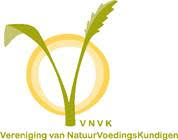 Automatische incassoIk machtig hierbij de Vereniging van Natuurvoedingskundigen tot wederopzegging om 1 x per jaar omstreeks januari/februari de jaarlijkse contributie voor de vereniging automatisch af te schrijven van:  Rekeningnummer   :………………………..…….….………………  t.n.v……………………………………………………..Wanneer de incasso niet slaagt, dan volgt een herinnering. Eventuele kosten van de 2e herinnering worden doorberekend. Als ik het niet eens ben met de afschrijving, kan ik mijn bank opdracht geven het bedrag binnen 30 dagen terug te storten op mijn rekening.Naam			:…………………………………………………………………………..Plaats en datum	: …………………………………………………………………………..Handtekening		:……………………………………………………………………………